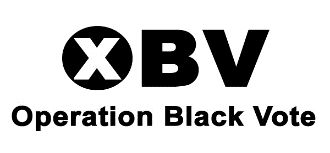 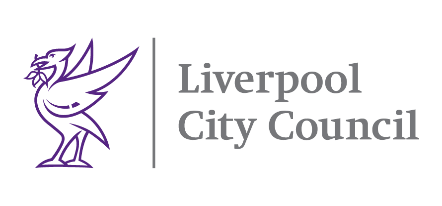 Operation Black Vote & Liverpool City CouncilCivic Leadership Programme 2020  Application FormClosing date for completed applications is midnight on Sunday 23rd February 2020⎯⎯⎯⎯⎯⎯⎯⎯⎯⎯⎯⎯⎯⎯⎯⎯⎯⎯⎯⎯⎯⎯⎯⎯⎯⎯⎯⎯⎯⎯⎯⎯⎯⎯⎯⎯⎯⎯⎯⎯⎯⎯Family Name/Surname:       Forename(s)/Given Name(s):    Address:  Postcode:                Telephone – Home:        Telephone – Work:   Mobile:              Email address:  Do you live or work in Liverpool?Where did you hear about the scheme?  Which area(s) of public life are you interested in?You may tick as many areas as you wish:School Governor      Trustee      Health Board   Safer Neighbourhood Panel      ⬜                     ⬜             ⬜                 ⬜                                                  Magistrate                  Councillor ⬜                            ⬜Present or most recent employment (paid or voluntary)Job title:    Name and address of employer:    From (month, year):                To (month, year)    Summary of key responsibilities:Previous EmploymentPlease record your career history starting with the most recent:Dates                Employer and address        Job title (month, years)                            with brief explanation of responsibilitiesEducation, Qualifications & TrainingPlease list all training and qualifications, including GCSEs, NVQs and A level or equivalent and any further education qualifications including degrees or equivalent, starting with the most recent.Dates            Further education establishment/        Qualifications (years)        School nameVoluntary Experiences  Please list your volunteering experience, starting with the most recent.Dates     Where you volunteered            What you didExperience/relevant skills and further informationBlack and other minority ethnic communities are under-represented in many areas of public and civic life. Please state why you would like to be a participant on Liverpool’s Civic Leadership Programme and how your experience, achievements and understanding of the concerns of minority communities would make you an ideal candidate for this scheme.  You may continue on a separate sheet if necessary. (Max 400 words) ReferencesPlease detail two people who know you in a professional or educational capacity. They will only be contacted if you are offered a place on the programme. Name:                        Company:                    Address:                Telephone:                              Email:                    Relationship to you:        Length of time you have known them: Name:Company: Address: Telephone: Email:    Relationship to you:    Length of time you have known them: ⎯⎯⎯⎯⎯⎯⎯⎯⎯⎯⎯⎯⎯⎯⎯⎯⎯⎯⎯⎯⎯⎯⎯⎯⎯⎯⎯⎯⎯⎯⎯⎯⎯⎯⎯⎯⎯⎯⎯⎯⎯⎯⎯⎯In accordance with the Data Protection Act 1998 I give my consent for the information contained in this form, including any defined as ‘sensitive personal data’, to be processed in accordance with the policy of Operation Black Vote for the purposes of recruitment. I understand that if offered a place, this application form will form part of my personal file and that if I am not appointed it will be stored so that details of future schemes and OBV events can be sent to me. I confirm the information I have supplied above is, to the best of my knowledge, true and accurate. I understand that deliberate misrepresentation or omission of factual information may lead to removal from the scheme. If offered a place, I am prepared to accept the conditions and fulfil the requirements set out in the Programme Outline. Signed:                        Dated:    
Please return the completed form no later than the closing date shown at the top of page 1 to:Ashok Viswanathan, Deputy Director Operation Black Vote, 18a Victoria Park Square, London, E2 9PB. We accept emailed applications to: obvschemes@gmail.com.Please note: Interviews will take place in Liverpool on Tuesday 10th and Wednesday 11th March 2020.(Candidates will only be invited to attend one interview date)PLEASE COMPLETE MONITORING FORM (Pages 4-7)Operation Black Vote & Liverpool City CouncilCivic Leadership Programme 2020Equality and Diversity Monitoring Information - ConfidentialOBV and its Partners are committed to promoting equal opportunities and to ensure that our equality and diversity policy is effective. This necessitates the collection of information regarding the applicant’s ethnic origin, faith, gender, and disability. The information you provide will be treated in the strictest confidence.SECTION B Ethnic Background – Which of the following do you feel you most identify with?SECTION E – Sexual OrientationWhat is your sexual orientation?SECTION F – Religion and BeliefBelow is a list of religions and beliefs that are the most commonly found in Britain. They are listed in alphabetical order and not intended to signify rank in terms of importance. Furthermore we acknowledge that the list is not exhaustive and if your religion is not specifically listed please insert your religion in the space provided.Which belief, non-belief or religion do you feel you most identify with?SECTION G Gender Identity – What is your gender identify?Is your gender identity the same as the gender you were assigned at birth?SECTION H Socio-Economic Factors What type of school did you mainly attend between the ages of 11 and 16? What is the highest level of qualifications achieved by either of your parent(s) or guardian(s) by the time you were 18?Thinking back to when you were aged about 14, which best describes the sort of work the main/highest income earner in your household did in their main job?Were you eligible for Free School Meals at any point during your school years?  Compared to people in general, would you describe yourself as coming from a disadvantaged background?SECTION C - DisabilityThe Equality Act 2010 defines a person with a disability as someone who has a physical or mental impairment that has a substantial and long-term adverse effect on his or her ability to carry out normal day-to-day activities.Do you consider yourself to have a disability?SECTION D – DependantsDo you have any dependants?(children under 16, children with a disability under 18, adults that are in need of care)Yes (please specify if you wish)NoPrefer not to sayHeterosexual/StraightOther (please specify if you wish)BisexualPrefer not to sayGay ManGay Woman/LesbianAgnosticismAtheismBuddhismChristianityHinduismIslamJudaismSikhismOther religion or belief (please specify if you wish)Prefer not to sayNo religionMan (including transman)Woman (including transwoman)Other gender identity (eg androgyne person)Prefer not to sayYesNoPrefer not to sayState-run or state-funded school - selective on academic, faith or other groundsDon’t knowState-run or state-funded school - non-selectivePrefer not to sayIndependent or fee-paying school - bursaryOther Independent or fee-paying school - no bursaryAttended school outside the UKAt least one has a degree level qualificationNot applicableQualifications below degree levelPrefer not to sayNo formal qualificationsOtherDon’t knowProfessional occupations such as: accountant, solicitor, teacher, nurse, social worker, musician, police officer, software designerIntermediate occupations/junior managers such as: secretary, office clerk, call centre agent, nursery nurse, restaurant manager, warehouse managerSenior managers and administrators usually responsible for planning, organising and co-ordinating work and for finance such as: finance manager, chief executiveTechnical, service and craft occupations such as: mechanic, fitter, plumber, printer, gardener, train driver, postal worker, machine operative, security guardRoutine manual and service occupations such as: HGV driver, van driver, cleaner, porter, packer, sewing machinist, messenger, bar staffUnemployedRetiredNot applicableDon’t knowPrefer not to sayOther YesDon’t knowNoPrefer not to sayNot applicable (finished school before 1980 or went to school overseas)YesDon’t knowNoPrefer not to say